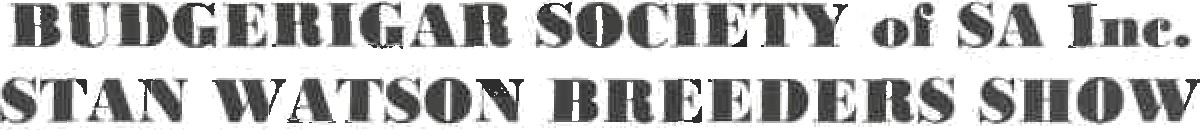 SUNDAY 7th May, 2023WESTBOURNE PARK MEMORIAL HALL388 GOODWOOD ROAD, WESTBOURNE PARKAny current financial member of any Bird Society may show and it is a BCSA Status Movement show.This Show is run under the Show Rules of the BSSA.BIRDS NEED TO BE SPOTTED FOR THIS SHOWAll exhibits must be owner bred birds and rung with a 2022 Brown ANBC closed ring only.No double or split rings as this constitutes a marked bird.BIRDS MAY NOT BE REMOVED BEFORE PRESENTATION at 1.30 pm. Entries close with the Show Manager George England, via email bssashowentry@gmail.com on Friday, 28th April, 2023.$1.00 per bird for the first 20 entries entered with payment for entries and postage of entry stickers to be made on show day.Exhibitors to mark entries “I”, “N” or “J” depending on status.Birds to be benched from 8-30 a.m. with Judging commencing at 9.30 a.m.The Safety Officer has the right to reject entries prior to judging for signs of illness, deformity or poorly prepared Show Cages which are deemed hazardous or unhealthy to the birds.Birds are exhibited at the risk of the owner but the Show Committee will exercise all due care.All exhibits to be presented in standard Show Cages as approved by the BSSA.BSSA WILL ACCEPT CHROME OR POWDER COATED SHOW CAGES IN THIS SHOWCages to be fitted with a White D cup 'half full with seed and fitted on the bottom wire near the door. White paper or plastic insert maybe used on the cage floor.Equal parts Canary, Jap and White Millet are the only permitted seed.Each cage to be fitted with a drinker (dry) with the position being four spaces in from the left and level with the perch. Stickers are to be placed on the bottom left hand side of the Show Cage.Hot Weather Policy:- In the event of the temperature being forecast 32c or above on the night before the Show (Channel 7 - 6.00 p.m. News) the Show will be cancelled. It will be the responsibility of the exhibitor to check the weather forecast.LUNCH IS PROVIDEDB.S.S.A. Perpetual Trophies to be awarded to the highest placed B.S.S.A. memberTROPHY LIST Total prize money $1525.00GRAND CHAMPIONRESERVE CHAMPION COCK RESERVE CHAMPION HENTHIRD CHAMPION COCK THIRD CHAMPION HEN FOURTH CHAMPION COCK FOURTH CHAMPION HENCHAMPION INTERMEDIATEReserve Intermediate Cock Reserve Intermediate HenCHAMPION NOVICEReserve Novice Cock Reserve Novice HenBEST JUNIORNOVICE AWARD Most accumulated pointsTrophy - $100-00 & BCSA Diploma$40-00 & Diploma$40-00 & Diploma$40-00 & Diploma$40-00 & Diploma$40-00 & Diploma$40-00 & DiplomaTrophy - $50-00 & Diploma & 10KG Budgie Mix sponsored by Yankalilla Seeds & Nature’s Harvest.$25-00 & Diploma$25-00 & DiplomaTrophy - $50-00 & Diploma & 10KG Budgie Mix sponsored by Yankalilla Seeds & Natures Harvest.$25-00 & Diploma$25-00 & Diploma Trophy - $25.00 & Diploma20kg Premium Budgie Mix Sponsored by Yankalilla Seeds/Nature’s Harvest.BEST OF COLOUR/VARIETY IN SHOW32 Class winners receive $30 prize moneyBEST NORMAL LT GREENBEST NORMAL DK FACTOR GREEN BEST NORMAL GREY GREENBEST NORMAL SKYBLUEBEST NORMAL DK FACTOR BLUE BEST NORMAL VISUAL VIOLET BEST NORMAL GREYBEST YELLOW FACED BLUEBEST AUST GOLDEN FACEDBLUE BEST BLACK EYED SELFBEST DILUTE 
BEST LUTINO 
BEST ALBINOBEST DARK EYED CLEAR BEST CLEARWINGBEST GREYWINGBEST CINNAMONWING BEST D/F SPANGLE 
BEST OPALINEBEST OPALINE AOSV BEST CLEARBODYBEST LACEWING 
BEST FALLOW 
BEST SPANGLEBEST SPANGLE AOSV BEST DOMINANT PIED BEST RECESSIVE PIED BEST CRESTED BEST RAINBOWBEST AUST WHITE CAPBEST AOSV/NSVBEST YELLOWFACED AOSVPerpetual TrophiesGRAND CHAMPION :- Stan Watson Patron TrophyBest Lightgreen:-Roy & Evelyn DeslandesBest Greygreen:-Ron NormanBest Sky Blue:- Stan WatsonBest Violet:- Trevor WeckertBest Grey:- Bob HancockBest Yellowfaced Blue:- Gordon LoweBest Goldenface Blue:- Wayne Weidenhofer 
Best Lutino:- Kelwyn KakoschkeBest Clearwing:- Frank JacksonBest Greywing:- Jack CoombeBest Cinnamonwing Green:- Keith WingBest Cinnamonwing Blue:- John LaidlawBest Opaline :- Glenn Stearnes 
Best Opaline A.O.S.V.:- John FisherBest Fallow:- Deane TrevellionBest Normal Spangle:- Stephen ElliottBest Dominant Pied:- Geoff SmithBest Recessive Pied:- Marie & Kerry MurphyTrophies may be altered if deemed necessary by the numbers of entries or exhibitors. This will be at the discretion of the Show Committee.B.S.S.A. Perpetual Trophies can only be awarded to the best placed B.S.S.A. memberCLASS SCHEDULE1	Normal Lightgreen Cock2	Normal Lightgreen Hen3	Normal Dark or Olive Green Cock4	Normal Dark or Olive Green Hen5	Normal Greygreen Cock6	Normal Greygreen Hen7	Normal Skyblue Cock8	Normal Skyblue Hen9	Normal Sky Violet, Cobalt, Mauve Cock10	Normal Sky Violet, Cobalt, Mauve Hen11	Normal Visual Violet Cock12	Normal Visual Violet Hen13	Normal Grey Cock14	Normal Grey Hen15	Normal Yellow Faced Blue ASC Cock16	Normal Yellow Faced Blue ASC Hen17	Normal Golden Faced Blue D/F ASC Cock18	Normal Golden Faced Blue D/F ASC  Hen19	Black Eyed Self Cock20	Black Eyed Self Hen21	Dilute Yellow/White Cock22	Dilute Yellow/White Hen23	Lutino Cock24	Lutino Hen25	Albino Cock26	Albino Hen27	Dark Eyed Clear Cock28	Dark Eyed Clear Hen29	Clearwing ASC Cock30	Clearwing ASC Hen31	Greywing ASC Cock32	Greywing ASC Hen33	Cinnamonwing Green Cock34	Cinnamonwing Green Hen35	Cinnamonwing Blue Cock 36	Cinnamonwing Blue Hen 37	Spangle Double Factor Cock 38	Spangle Double Factor Hen39	Opaline ASC Cock40	Opaline ASC Hen 41	Opaline AOSV Cock 42	Opaline AOSV Hen43	Clearbody ASC Cock44	Clearbody ASC Hen45	Lacewing Cock46	Lacewing Hen47	Fallow ASC/ASV Cock48	Fallow ASC/ASV Hen 49	Normal Spangle ASC Cock 50	Normal Spangle ASC Hen 51	Spangle AOSV Cock 52	Spangle AOSV Hen53	Dominant Pied ASC/ASV Cock 54	Dominant Pied ASC/ASV Hen 55	Recessive Pied ASC/ASV Cock 56	Recessive Pied ASC/ASV Hen 57	Crested ASC/ASV Cock 58	Crested ASC/ASV Hen 59	Australian White Cap Cock 60	Australian White Cap Hen61	AOSV/NSV Cock62	AOSV/NSV Hen63	Yellow Faced/Golden Faced Blue AOSV Cock64	Yellow Faced/Golden Faced Blue AOSV Hen65	Rainbow Cock66	Rainbow Hen67	Junior ASC/ASV Cock68	Junior ASC/ASV HenASC - Any Standard Colour 	ASV - Any Standard Variety	NSV - Non Standard VarietyAOSV - Any Other Standard VarietyClass 17 and 18 includes double factor Goldenface Blue. Class 63 and 64 includes single factor Goldenface Blue.Classes 63 and 64 includes all Yellow Faced/ Golden Faced combinations. Yellow faced combinations are not to be entered in CIass19 to Class 62 in an attempt to eliminate yellow intrusion and to assist Judges.Class 41 and 42 includes Black Eyed Self, Dilute, Clearwing, Greywing and Cinnamonwing. Class 43 to 48 includes Opaline. Class 51 and 52 includes Greywing, Cinnamonwing, Opaline and Fallow. Class 61 and 62 includes Dark Wing, Saddleback, Cinnamonwing Clearwings and Cinnamonwing Greywings.